Goes, 20 april 2023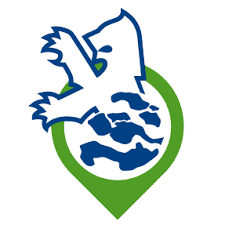 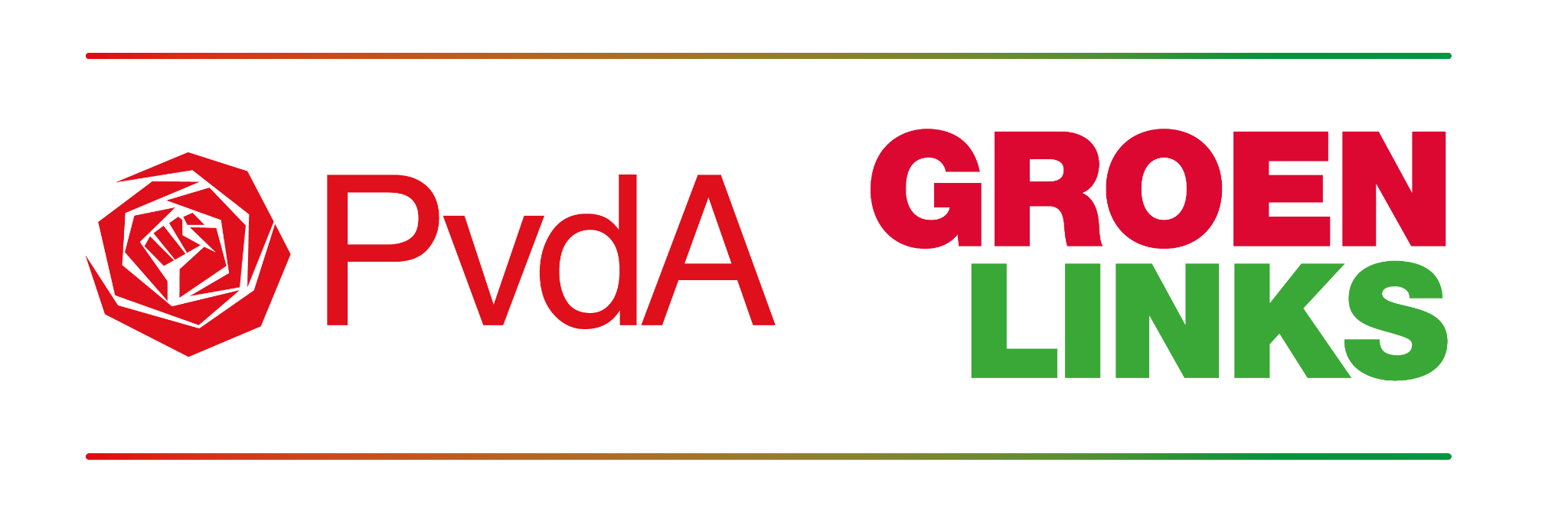 Statenvragen openbaar vervoersverbinding RenesseVragen ingevolge artikel 44 reglement van orde aan het college van Gedeputeerde Staten Ralph van Hertum van PvdA-GroenLinks en Bertie Steur van PvZ----------------------------------------------------------------------------------------------------------------Toelichting:Deze week pakte de bezorgde dorpsraad van Renesse de handschoen op voor behoud van een goede openbaar vervoerverbinding. De dorpsraad vreest namelijk dat vanaf 2025 de bereikbaarheid van Renesse door de nieuwe openbaarvervoerplannen zal verslechteren. Als PvdA/GL-fractie en PvZ  vinden we bereikbaarheid en leefbaarheid van onze Zeeuwse kernen belangrijk. Is Gedeputeerde Staten bereid om de inwoners van Renesse gerust te stellen, dat Renesse een volwaardige openbaar vervoersverbinding behoudt?In de PZC van 14 april lezen we dat de dorpsraad zich zorgen maakt dat Renesse wordt aangemerkt als een ‘Overige-Onverplichte buslijn’. Dorpsraad-lid Romme Boerkoel verwoordt het zo: “Renesse is het centraal gelegen dorp op de punt van Schouwen. Op het huidige busstation is een grote gratis parkeergelegenheid waar reizigers parkeren, mochten zij met het OV willen doorreizen.”Hij vervolgt: “Onbegrijpelijk dat Renesse in de plannen wordt afgesloten van deze HOV-lijn en er een Overige-Onverplichte lijn voor terug ingetekend is. De dorpsraad maakt hier dan ook bezwaar tegen.” Voorts wijst de dorpsraad op het belang van een goede busverbinding voor de jongeren die naar Renesse komen om te werken in de horeca of naar de uitgaansgelegenheden willen reizen. Bovendien is het aangelegde transferium mede voor het openbaar vervoer aangelegd. De fracties van PvdA/GLen PvZ  hebben het signaal van de dorpsraad opgevangen en vragen zich af of GS klare wijn kan schenken. Is GS het met ons eens dat Renesse wel een HOV-lijn moet blijven.We hebben de volgende vragen aan GS: Hoe reageert GS op de oproep van de dorpsraad van Renesse om de HOV-lijn bij het dorp te behouden? Graag een toelichting.Bent u op de hoogte van de (overstap)functie van deze bushalte die onderdeel is van een transferium?Op basis van welke cijfers is het besluit genomen. Zijn er cijfers beschikbaar over het aantal reizigers?Is GS het met de PvdA/GL-fractie eens dat de leefbaarheid in en de bereikbaarheid van  Renesse gewaarborgd moeten zijn én blijven en dat een regelmatige, goede openbaar vervoersverbinding daarbij hoort? Graag een toelichting.Hoe ziet GS de toekomst van het openbaar vervoer in Zeeland in het grotere geheel?Verwacht GS  de komende weken en maanden meer noodkreten van inwoners en dorpen te horen, omdat ook zij bezorgd zijn over het verdwijnen van goed openbaar vervoer in het dorp? Welke acties op het gebied van communicatie gaat GS ondernemen om de inwoners van Zeeland mee te nemen met het nieuwe vervoersplan van de provincie Zeeland? Graag een toelichting.